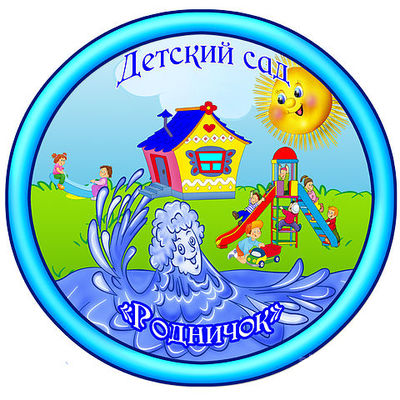 МДОУ  детский сад общеразвивающего вида № 2 «Родничок»Адрес: 152240, Ярославская область, г. Гаврилов-Ям, Юбилейный проезд, д. 2Телефон: 8 (84534) 2-02-66e-mail:  detskijsad2@rambler.ruсайт:http://ds2-gav.edu.yar.ruПубличный  доклад муниципального дошкольного образовательного учреждения  «Детский сад № 2 «РОДНИЧОК»за  2012-2013 учебный год                                                                                Заведующий  МДОУ  д/с № 2:                                                   Е.В. КарповаI. Общая характеристика учрежденияВ 1964 году Гаврилов-Ямский льнокомбинат построил двухэтажное здание детского сада по типовому проекту. В 1994 году детский сад был передан на баланс администрации Гаврилов-Ямского района и получил статус муниципальное дошкольное образовательное учреждение. В октябре 2001 года детский сад был лицензирован и аттестован с приоритетным направлением - интеллектуальное развитие дошкольников (приказ № 01-03/54 от 17.12.2001г.).	Муниципальное дошкольное образовательное Учреждение   детский  сад общеразвивающего вида  № 2 (далее – Учреждение) создано  в  соответствии с Гражданским кодексом Российской Федерации, Бюджетным кодексом Российской Федерации, Федеральным законом от 12 января 1996 года № 7-ФЗ «О  некоммерческих  организациях»,  Законом  Российской  Федерации   от 10 июля 1992 года № 3266-I «Об образовании и зарегистрировано администрацией Гаврилов - Ямского муниципального округа  14.03.1996 года, как Дошкольное образовательное учреждение детские ясли-сад № 2 (регистрационный № 376).Функции и полномочия учредителя Учреждения от имени Гаврилов - Ямского муниципального района Ярославской области осуществляет Администрация Гаврилов - Ямского муниципального района (далее – Учредитель).Функции и полномочия собственника Учреждения в установленном порядке осуществляет Управление по имущественным и земельным отношениям Администрации Гаврилов - Ямского муниципального района и Управление образования Администрации Гаврилов - Ямского муниципального района.Официальное наименование Учреждения:	полное - Муниципальное дошкольное образовательное учреждение   детский  сад общеразвивающего вида  № 2.	сокращенное – МДОУ детский  сад № 2.	Организационно-правовая форма Учреждения - бюджетное учреждение.	Статус Учреждения: 		тип: дошкольное образовательное Учреждение;		вид: детский сад общеразвивающего вида с приоритетным осуществлением одного или нескольких направлений развития детей;		категория: вторая.Режим работы: с 7.30 до 17.30 часов (пятидневная рабочая неделя);выходные дни ― суббота, воскресенье, нерабочие праздничные дни;Органами самоуправления Учреждения являются: - Общее собрание коллектива;- Педагогический совет;- Управляющий совет.Порядок выборов органов самоуправления Учреждения и их компетенция определяются Уставом учреждения.                                                                                                                                      Дошкольное учреждение осуществляет образовательную, правовую и хозяйственно-экономическую деятельность на основании лицензии, в соответствии с Законом РФ «Об образовании», Типовым положением о дошкольном образовательном учреждении, договором между ДОУ и учредителем, Уставом МДОУ «Детский сад № 2» и иными локальными актами ДОУ.Материальная база:МДОУ детский сад №2 - отдельно стоящее двухэтажное здание. К основному зданию прилегает территория площадью 6.000 кв. м. с групповыми участками, спортивной площадкой.Летом здание детского сада утопает в зелени: по всему периметру посажены деревья, на территории имеется яблоневый сад и красивые цветники, кустарники. Огромное пространство для наблюдений, экспериментирования и труда.Учреждение обеспечено центральным водоснабжением, канализацией и отоплением. Все помещения детского сада теплые и уютные, соответствуют санитарным нормам и правилам, требованиям пожарной безопасности.Детский сад оснащен современными техническими средствами (компьютеры, копировальные аппараты, мультимедиа проектор), есть музыкальный центр, фотоаппарат, имеются магнитофоны на каждой группе. Силами педагогического и родительского коллективов благоустроена и озеленяется территория дошкольного учреждения, созданы все условия для разнообразной, интересной и полезной деятельности детей на прогулке. Медицинское обслуживание осуществляется старшей медсестрой.  Общее санитарно-гигиеническое состояние МДОУ соответствует требованиям Роспотребнадзора.  Бюджетное финансирование производится в полном объеме и установленный срок. Распределение средств бюджета учреждения выполняется согласно бюджетной смете. Отдельным категориям воспитанников предоставляются льготы по родительской плате за содержание детей в Муниципальном дошкольном образовательном учреждении детский сад № 2, реализующем основную общеобразовательную программу дошкольного образования, в соответствии с распоряжением Главы Администрации Гаврилов-Ямского муниципального района: многодетным и малообеспеченным семьям.    В течение 2012-2013 учебного года на средства, выделенные Администрацией Гаврилов – Ямского МР и Департамента образования Ярославской области было приобретено:Посуда из нержавеющей стали на пищеблокМебель из нержавеющей стали на пищеблок (стол-тумба – 1, стол-купе – 2, рукомойник – 1) Водонагреватели (пищеблок – 1, медицинский кабинет – 1)Рециркуляторы - 2Столовая посуда на группыМебель в кабинет заведующегоСпецодежда для учебно-вспомогательного и обслуживающего персоналаКовровое покрытие в физкультурно-музыкальный залБак для мусораБеседкаПесочницы с крышками на участки детского садаРазвивающие игры и игрушкиМетодические пособияУстановка раковин для мытья рук персоналаЖалюзи в медицинский, методический кабинеты, кабинеты педагога-психолога, учителя-логопеда, заведующего хозяйствомДетские костюмы для театрализованной деятельностиПошив костюмов для спектакля «Дюймовочка»Кресло для релаксацииЗамена песка в песочницахОтремонтировано:Проведен капитальный ремонт наружной и внутренней систем отопленияВосстановлено асфальтовое покрытиеПроведен ремонт крышиКапитальный ремонт пищеблока (холодный и горячий цеха)Косметический ремонт помещений детского сада (склад для продуктов) Замена 8 оконных блоков (в группе «Почемучка» - 3, «Солнышко» - 1, «Капельки» - 2 , «Светлячки» - 1, «Растишки» - 1)С помощью родителей произведен косметический ремонт в  туалетной  комнате;  изготовлено  и покрашено оборудование на участках; приобретены развивающие игры; пошиты шторы в группу «Солнышко».Для эффективного осуществления воспитательно-образовательной работы в детском саду созданы необходимые условия, которые с каждым годом совершенствуются. Оборудован спортивно-музыкальный зал, кабинет логопеда, методический кабинет, уголок русского быта, медицинский кабинет  и  кабинет  для  релаксации. В групповых комнатах особая среда: все яркое, привлекательное, эстетичное, максимально приближенное к домашней обстановке, способствующее всестороннему развитию и эмоциональному благополучию детей. Развивающая среда отражает специфику программы «От  рождения  до школы», по которой работает детский сад. Построение развивающей среды в каждой возрастной группе основывается на принципах:-	уважения к нуждам и потребностям ребенка;-	многофункциональности;-	статичности и динамичности;-	учета возрастных и половых особенностей детей;-	воспитания и развития в деятельности;-	творчества, самостоятельности.В настоящее время детский сад посещают 138 детей, функционирует 6 групп: раннего возраста, первая младшая, вторая младшая, средняя, старшая и подготовительная.II.Показатели посещаемости и заболеваемостиПоказатели пропусков по болезни одним ребенком за последний год по учреждению снизились.  В детском  саду ведется систематическая целенаправленная работа по укреплению физического и психического здоровья воспитанников. К  физкультурно-оздоровительной  работе  в  ДОУ привлечены специалисты: инструктор по  физической  культуре,  старшая медсестра,  педагог-психолог.III. Питание детейОсновными принципами  организации рационального питания детей является: обеспечение детского организма необходимыми продуктами для его нормального роста. Питание детей организуют в групповых помещениях. Организация рационального питания детей в ДОУ осуществляется в соответствии с требованиями СанПиН 2.4.1.2791-10. Питание детей от 1 до 3 лет и от 3 до 7 лет различается по количеству основных пищевых веществ, суточному объему рациона, величине разовых порций и кулинарной обработкой. Кроме того для детей с аллергическими заболеваниями проводится замена продуктов, являющимися индивидуальными аллергенами.В детском саду имеется примерное  10-дневное меню, утвержденное заведующим МДОУ, технологические карты блюд, где указаны раскладка, калорийность блюда, содержание в нем белков, жиров, углеводов. Использование таких карт позволяет легко подсчитать химический состав рациона и при необходимости заменить одно блюдо другим, равноценным ему по составу и калорийности. Бракераж готовой продукции проводится специально созданной комиссией перед каждой выдачей пищи с оценкой вкусовых качеств. При этом осуществляется регулярный медицинский контроль за условиями хранения продуктов и сроками реализации, санитарно-эпидемиологический контроль за работой пищеблока и организацией обработки посуды. Старшая медицинская сестра систематически контролирует закладку продуктов, технологию приготовления и качество пищи, выдачу пищи с пищеблока по группам и объем блюд. Правильное сбалансированное питание, отвечающее физиологическим потребностям растущего организма, повышает устойчивость к различным неблагоприятным воздействиям.Нормы по обеспечению продуктами питания выполняются в среднем на 100%.IV. Особенности образовательного процессаВ 2012-2013 учебном году коллектив МДОУ осуществлял образовательный процесс по основной общеобразовательной программе дошкольного образования, принятой на педагогическом совете от 05.05.2011, содержание которой соответствует примерной основной общеобразовательной программе дошкольного образования «От рождения до школы» под редакцией Н.Е. Вераксы, Т.С. Комаровой М.А. Васильевой, 2010 год (от 1 до 3 лет). Результаты  освоения  основной  общеобразовательной  программы   МДОУ  детский  сад  № 2   2012-2013 учебный  годВ течение года воспитанники ДОУ принимали активное участие в конкурсах, выставках, соревнованиях, становились призерами и победителями:В 2012-2013 учебном году образовательный процесс в МДОУ осуществляли  12 педагогов, из них: воспитателей - 7, инструктор по физической культуре -1, учитель-логопед-1, музыкальный руководитель – 1, педагог-психолог – 1.  Каждые 5 лет педагоги проходят профессиональную переподготовку. В течение учебного года курсовую переподготовку на базе  ГОАУ ЯО ИРО прошли  3 педагога: Шайдрова  Т.А.  «Развитие   творческих  способностей  детей  дошкольного  и  младшего  школьного  возраста»;  Шабурова  О.А.  «Исследовательская  деятельность  в  ДОУ  в  рамках  введения  ФГТ»; Е.В. Балдина «Психолого-педагогическое  сопровождение  индивидуального  развития  в  условиях  реализации  ФГС».В ДОУ предоставлялись бесплатные дополнительные образовательные услуги:Руководители кружков использовали в своей работе программы дополнительного образования, рассмотренные на Методическом совете МДОУ и утверждённые на Педагогическом совете. Игровые занятия в кружках построены с учетом уровня развития детей и способствуют их разностороннему развитию, о чем свидетельствуют результаты освоения детьми дошкольного возраста программ дополнительного образования в конце учебного года. В течение учебного года заметно пополнился учебно-методический комплекс ДОУ, обогатилась предметно-развивающая среда в группах ДОУ (пособия, игрушки, детская мебель в центрах развития). Для повышения теоретических и практических знаний педагогов дополнены методические папки по всем направлениям воспитательно-образовательной работы, оформляются фотоальбомы с наглядным материалом по проведенным мероприятиям, продукты педагогических проектов ДОУ.В ДОУ создаются условия для развития творческого потенциала педагогов, оказывается методическая поддержка в подготовке различных мероприятий с педагогами, детьми и родителями.Педагоги ДОУ стали активными участниками смотров, конкурсов, конференций, фестивалей различных уровней:  Коллективом  детского  сада  подготовлен и  проведен районный Семинар "Использование  педагогических  технологий  в  МДОУ  д/с  № 2" для руководителей, старших воспитателей и воспитателей Муниципального района. Воспитатель Н.О. Князева  приняла участие в Третьей муниципальной Ярмарке педагогических идей "Моя педагогическая инициатива" (современные образовательные технологии). Н.О. Князева  выступила с  темой "Вхождение  в  мир  социальных  отношений  через  генеалогию", за что были отмечена Дипломом  Третьей муниципальной Ярмарки от Управления образования.  Коллективом  детского  сада  подготовлен и  проведен районный Семинар "Преемственность  детского  сада № 2  и школы  № 1" для учителей  начальной  школы  и воспитателей. Таким образом, методическая    работа    в   целом    оптимальна   и   эффективна,  имеются позитивные изменения профессиональных возможностей педагогических кадров. Об этом свидетельствуют результаты участия педагогов в методических мероприятиях на различных уровнях, результаты самоанализа педагогов, контроля администрации и результаты освоения детьми дошкольного возраста основной общеобразовательной программы дошкольного образования. V. Социальное партнерствоВ 2012-2013 учебном году мы продолжили социальное партнерство с учреждениями нашего города. С каждым из социальных партнёров заключается договор о сотрудничестве, а также составляется план совместной работы на учебный год.Детский сад сотрудничает:Районный   музей, музей  с.  Великое  (знакомство  с  историческими  памятниками,  произведениями  культуры,   выставки,  праздники,  встречи  с  ветеранами);детский  дом  творчества  (посещение  комнаты  природы,  комнаты  сказок,  праздники,  развлечения); библиотека   (тематические  беседы,  тематические  выставки); ГИБДД  (занятия,  беседы,  экскурсия,  праздники); детская  школа   искусств;Гаврилов-Ямская ДЮСШ;Дом детского творчества;Дом культуры.VI. Формы сотрудничества с семьейРодители являются активными участниками образовательного процесса ДОУ. Работа ведется в двух направлениях: педагогическое просвещение и включение родителей в деятельность ДОУ. Педагогический персонал не только сообщает родителям педагогические знания, стимулирует их интерес к педагогике, проблемам воспитания, но и формирует их родительскую позицию. Привлечение родителей к участию в работе ДОУ происходит непрерывно и постоянно. Каждый педагог использует принцип индивидуального подхода к родителям, и поощряет любое его участие в жизни группы. Мы считаем, что отношения дошкольного учреждения с семьей должны быть основаны на сотрудничестве и взаимодействии.   Основная цель всех форм и видов взаимодействия ДОУ с семьей – это установление доверительных отношений между детьми, родителями и педагогами, воспитание потребности делиться друг с другом своими проблемами и совместно их решать. В целях повышения эффективности взаимодействия и формирования желания семьи участвовать в работе, мы используем ставшие традиционными следующие формы: информационно-наглядные материалы (рекламные стенды – «Визитные карточки ДОУ, групп,  рекомендации  специалистов:  педагога-психолога,  учителя-логопеда,  инструктора  по  физической  культуре,  старшей  медсестры); анкетирование; участие в выставках, конкурсах совместного творчества детей, родителей и педагогов; семинары-практикумы; консультации; «мастер-классы»; творческие мастерские и гостиные; совместные спортивные и физкультурно-музыкальные мероприятия; совместные субботники и проведение акций по благоустройству территории.В холле ДОУ созданы и постоянно обновлялись познавательные стенды для детей и родителей «Физкультура  каждому  каждый   день!», «Безопасность дорожного движения», а также стенд «Деловая информация», где можно всегда познакомиться с нормативно-правовыми документами и с вновь поступившей в ДОУ информацией.  При входе в детский сад всегда размещается информация для родителей и гостей ДОУ о предстоящих мероприятиях, поздравления к праздникам, различные объявления, план работы на месяц и ежедневное меню.С начала 2012 года создан сайт МДОУ  д/с № 2.VII. Заключение. Перспективы и планы развитияИсходя из представленного анализа деятельности детского сада за 2012-2013 учебный год, администрация сада и педагогический коллектив видит перед собой следующие перспективы развития:продолжить работу по всестороннему развитию личности ребёнка дошкольного возраста;продолжить оснащение предметно-развивающей среды в соответствии с условиями  реализации основной общеобразовательной программы дошкольного образования;способствовать повышению педагогической компетентности родителей в вопросах воспитания и развития детей дошкольного возраста. оглавление№страницыI. Общая характеристика учреждения3II. Показатели посещаемости и заболеваемости7III. Питание детей7IV. Особенности образовательного процесса8V. Социальное партнерство13VI. Формы сотрудничества с семьей14VII. Заключение. Перспективы и планы развития15Возрастная группаНазвание Кол-вогруппКол-во местВозраст детейКол-во детейВторая группа  раннего  возраста«Ладушки»1201-2 года20Первая младшая группа«Капельки»1232-3 года23Вторая младшая группа«Светлячки»1253-4 года25Средняя группа«Почемучки»1244-5 лет24Старшая группа «Растишки»1225-6 лет22Подготовительная группа«Солнышко»1246-7 лет24Общее количество детей: 138Общее количество детей: 138Общее количество детей: 138Общее количество детей: 138Общее количество детей: 138Общее количество детей: 138№ п/пНаименование  показателяЕд. изм.2012-2013 год 1Показатель  заболеваемости  детейдни10.979/2.1432Отсутствие  травматизмаколичество, %13Выполнение натуральных  норм  питания%100%4Индекс  здоровья  воспитанников%18%5Выполнение детоднейдни, %20.808 (67%)ГруппаНаправленияНаправленияНаправленияНаправленияНаправленияНаправленияНаправленияНаправленияНаправленияНаправленияНаправленияНаправленияГруппаФизическое  развитиеФизическое  развитиеФизическое  развитиеПознавательно-речевоеПознавательно-речевоеПознавательно-речевоеХудожественно-эстетическоеХудожественно-эстетическоеХудожественно-эстетическоеСоциально-личностноеСоциально-личностноеСоциально-личностноеГруппавысокий  уровеньсредний  уровеньнизкий уровеньвысокий  уровеньсредний  уровеньнизкий уровеньвысокий  уровеньсредний  уровеньнизкий уровеньвысокий  уровеньсредний  уровеньнизкий уровень1-ая  младшая___33%67%_42%58%_33%67%_2-ая  младшая_100%_52%48%_45%55%_46%54%_средняя52%48%_56%44%_48%52%_52%48%_старшая54%46%_74%26%_54%46%_57%43%_подготовительная71%29%_92%8%_78%22%_67%33%_НазваниемероприятийДостижениядетейУровень участия(муниципальный, региональный, федеральный)Дети подготовительной группы "Солнышко" приняли участие в финале городского турнира по ПДД "Чудеса на виражах" и заняли 1 место.Диплом от Администрации городского поселения Гаврилов – Ям и ОГИБДД Гаврилов – Ям ОМВД России.МуниципальныйДети  подготовительной к школе группы "Солнышко" приняли участие в фестивале "Восходящие звездочки".Благодарность от Администрации Управления образования и Детской школы искусствМуниципальныйКонкурс театральных постановок "Неделя театра в ДОУ образования ". Грамота «За  творческий  поиск» от Управления образования Администрации Гаврилов – Ямского муниципального района и ИМЦ "Информационно – методический центр".МуниципальныйДети  подготовительной к школе группы приняли участие в детском фестивале " Страна  Ямщика"  в рамках 3-го районного фестиваля ямщицкой песни "Страна Ямщика". Благодарственные письма от Управления культуры, туризма, спорта и молодежной политики Администрации Гаврилов – Ямского муниципального района  и Муниципального бюджетного учреждения "Центр народного творчества".МуниципальныйФотоконкурс  «Мой  ребёнок  в  автокресле»МуниципальныйФестиваль  «День  птиц».  Конкурс  рисунков  «Мы  рисуем  птиц!»,  конкурс  фотографий  «Птицы  в  природе». Грамота  Зайцевой  Диане за  2-ое  место  в  конкурсе  рисунков  «Мы  рисуем  птиц»;Грамота  за  3-е место  в  конкурсе  фотографий  «Птицы  в  природе»  (коллективная  работа  подготовительной  группы)МуниципальныйОткрытое  первенство  Гаврилов-Ямского  муниципального  района  по  ПЛАВАНИЮГрамота  Демьяновой  Кире  за  1-ое  местоМуниципальныйРайонный  этап  областного  смотра – конкурса  детского  рисунка  «Помни каждый  гражданин  спасения  номер  01!»Свидетельство участников  (коллективная  работа  подготовительной  группы)Региональный Областной  конкурс  рисунков  «Тёплый  дом»Свидетельство участников(коллективная  работа  подготовительной  группы)Региональный Областной  конкурс «Женщина  века».Номинация  "Изобразительное  искусство»Свидетельство участников(коллективная  работа  подготовительной  группы)РегиональныйКвалификационная категория Квалификационная категория Квалификационная категория Квалификационная категория Образование Образование ВысшаяПерваяВтораяБез категорииВысшееСреднееспециальное(педагогическое)5 чел.5 чел.1чел.1 чел.7 чел.5 чел.Направление деятельностиНазвание детского  объединения ЦельКол-водетейРуководительФизическое развитие и здоровье«Озорной мяч»(5-7лет)Развитие двигательных умений и навыков у детей через подвижные игры и игровые упражнения с гимнастическим  мячом.46Т.А.Павлычева,тренер МОБУ ДОД Гарвилов-Ямская ДЮСШ   по спортивной  гимнастикеПознавательно-речевое«Школа  добрых  волшебников»(5-6 лет)Развитие  элементарных  естественно-научных  представлений,  развитие экологической  культуры  детей.46Ведерникова О.Н.,педагог  МОБУ ДОД ДДТХудожественно-эстетическое«Синяя  птица»(6-7 года)Развитие художественно – творческих способностей у детей старшего дошкольного возраста посредством использования нетрадиционных техник рисования.24Е.Н.Смуркова,  педагог  МОБУ ДОД ДДТХудожественно-эстетическое«Искорки»(5-7 лет)Развитие творческих способностей у детей старшего дошкольного возраста через театральную деятельность.26С.А. Войнова, музыкальный  руководительКоличество детей, посещающих кружки: 46Количество детей, посещающих кружки: 46Количество детей, посещающих кружки: 46Количество детей, посещающих кружки: 46Количество детей, посещающих кружки: 46